Jessica Becker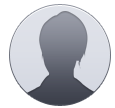 0977 99 88 77, info@lebenslaufgestalten.deVivamus a mi. Morbi neque. Aliquam erat volutpat. Integer ultrices lobortis.Pellentesque habitant morbi tristique senectus et netus et malesuada fames.Proin semper, ante vitae sollicitudin posuere, metus quam iaculis nibh, vitae.Sed velit urna, interdum vel, ultricies vel, faucibus an, quam. Donec elit est.In in nunc. Class aptent taciti sociosqu ad litora torquent per conubia nostra.Kreative BieneSenior Entwickler2011 – HeuteSed consectetur porttitor leo, et accumsan nibh pellentesque vitae. Vestibulum ante ipsum primis in faucibus orci luctus et ultrices posuere cubilia Curae.Donec fringilla erat imperdiet sollicitudin tempus.  Praesent eu euismod porttitor dui. Donec feugiat nibh non dui vulputate porttitor. Quisque fringilla diam.Anziehende DesignsDesignstudent2005 – 2011Proin eu tincidunt sapien. Quisque semper, diam in molestie commodo. Sadipiscing accumsan enim. Fusce an condimentum dolor. Cras scelerisque scelerisque ante eu scele euismod risque. Aliquam interdum justo est, nec rutrum augue convallis ac. Etiam vitae elit pretium, tempus massa eget, egestas.Blaue Biene KunstKunst Direktor assistant1998 – 1999Sed suscipit ante in arcu egestas convallis. Etiam fermentum tellus sit amet. Stristique ultrices. Nulla id auctor arcu. Nullam ante sem, euismod non tellus vel, blandit fringilla erat gravida dui. Sed sodales dignissim nisl, inter dum faucibuslorem tempus lobo rtis. Sed consectetur porttitor leo et.Praesent eu faucibus euismod porttitor dui.Eine ÜberschriftDonecblanditfeugiat, Donechendrerit, Donec ut est in lectus, Etiamegetdui, Aliquam erat volutpat, Sed atlorem in nunc, Proin nec augue, Quisquealiquam. Vestibulum ante ipsumprimis in faucibuso rciluctus et ultrices posuerec ubiliaCurae.Eine ÜberschriftTempor, Pellentesque habitant, Nunc ac magna, Maecenasodiodolor, Pellentesque cursus, Pelle ntesq ueport titor, Cras non magna, Vivamus a mi meque.